　　様式第１鹿児島市社会福祉協議会　ボランティアセンター活　動　室　利　用　申　込　書　　　　年　　　月　　　日鹿児島市社会福祉協議会会長　殿登録団体名　　　　　　　　　　　　　　　　　　　　　　　申請者　　氏　　　名　　　　　　　　　　　　　　　　　　　　　　　住　　　所　　　　　　　　　　　　　　　　　　　　　　　連　絡　先　　　　　　　　　　　　　　　　　　　　　　　　鹿児島市社会福祉協議会ボランティアセンターの活動室を利用したいので、申請します。注　鹿児島市社会福祉協議会ボランティアセンターの使用には、定型約款条項が適用されます。　　また、活動室を含む施設では、実費相当額を超えた金銭の授受、物品の販売等の営利行為をしてはなりません。【受付者名：　　　　　　　　　　】　入力　済　・　未利用日時　　　　　　　年　　　月　　　日　(　　　)　　　　　　　年　　　月　　　日　(　　　)　　　　　　　年　　　月　　　日　(　　　)　　　　　　　年　　　月　　　日　(　　　)　　　　　　　年　　　月　　　日　(　　　)利用日時予約時間　　　　　　　時　　　分　～　　　　時　　　分予約時間　　　　　　　時　　　分　～　　　　時　　　分予約時間　　　　　　　時　　　分　～　　　　時　　　分予約時間　　　　　　　時　　　分　～　　　　時　　　分予約時間　　　　　　　時　　　分　～　　　　時　　　分会議名(１階案内板記入タイトル)　　　開始　　　　　：　　　　　～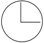 《　　　　　　　　　　　　　　　　　　　　　　　　　　　》　　　開始　　　　　：　　　　　～《　　　　　　　　　　　　　　　　　　　　　　　　　　　》　　　開始　　　　　：　　　　　～《　　　　　　　　　　　　　　　　　　　　　　　　　　　》　　　開始　　　　　：　　　　　～《　　　　　　　　　　　　　　　　　　　　　　　　　　　》　　　開始　　　　　：　　　　　～《　　　　　　　　　　　　　　　　　　　　　　　　　　　》利用目的利用施設名・人数(施設名に○印)活動室１　　　　　　　活動室２（１８名）　　　　　　（２７名）活動室１　　　　　　　活動室２（１８名）　　　　　　（２７名）活動室１　　　　　　　活動室２（１８名）　　　　　　（２７名）活動室１　　　　　　　活動室２（１８名）　　　　　　（２７名）人活動室内での飲食予定有　・　無資料代等徴収予定資料代等徴収予定有　・　無有　・　無活動室内での飲食予定※アルコール等飲酒は禁止です※ゴミ等持ち帰りのこと資料代等徴収予定資料代等徴収予定金額　　　　　　　　　　　円内訳金額　　　　　　　　　　　円内訳附属備品の使用□CDラジカセ□ﾎﾟｰﾀﾌﾞﾙﾃﾞｰﾀﾌﾟﾛｼﾞｪｸﾀｰ(PDP)□ﾎﾟｰﾀﾌﾞﾙｵｰﾊﾞｰﾍｯﾄﾞｶﾒﾗ(OHC)□ﾎﾟｰﾀﾌﾞﾙｵｰﾊﾞｰﾍｯﾄﾞﾌﾟﾛｼﾞｪｸﾀｰ(OHP)□CDラジカセ□ﾎﾟｰﾀﾌﾞﾙﾃﾞｰﾀﾌﾟﾛｼﾞｪｸﾀｰ(PDP)□ﾎﾟｰﾀﾌﾞﾙｵｰﾊﾞｰﾍｯﾄﾞｶﾒﾗ(OHC)□ﾎﾟｰﾀﾌﾞﾙｵｰﾊﾞｰﾍｯﾄﾞﾌﾟﾛｼﾞｪｸﾀｰ(OHP)□ﾎﾟｰﾀﾌﾞﾙｽﾋﾟｰｶｰ□RGBケーブル□延長コード□ﾎﾟｰﾀﾌﾞﾙｽﾋﾟｰｶｰ□RGBケーブル□延長コード□ﾎﾟｰﾀﾌﾞﾙｽﾋﾟｰｶｰ□RGBケーブル□延長コード同月内予約記入欄　　月　　日(　　：　　 〜 　　:　　)　活動室１　　活動室２　　月　　日(　　：　　 〜 　　:　　)　活動室１　　活動室２　　月　　日(　　：　　 〜 　　:　　)　活動室１　　活動室２　　月　　日(　　：　　 〜 　　:　　)　活動室１　　活動室２　　月　　日(　　：　　 〜 　　:　　)　活動室１　　活動室２　　月　　日(　　：　　 〜 　　:　　)　活動室１　　活動室２　　月　　日(　　：　　 〜 　　:　　)　活動室１　　活動室２　　月　　日(　　：　　 〜 　　:　　)　活動室１　　活動室２　　月　　日(　　：　　 〜 　　:　　)　活動室１　　活動室２　　月　　日(　　：　　 〜 　　:　　)　活動室１　　活動室２　　月　　日(　　：　　 〜 　　:　　)　活動室１　　活動室２　　月　　日(　　：　　 〜 　　:　　)　活動室１　　活動室２　　月　　日(　　：　　 〜 　　:　　)　活動室１　　活動室２　　月　　日(　　：　　 〜 　　:　　)　活動室１　　活動室２　　月　　日(　　：　　 〜 　　:　　)　活動室１　　活動室２　　月　　日(　　：　　 〜 　　:　　)　活動室１　　活動室２　　月　　日(　　：　　 〜 　　:　　)　活動室１　　活動室２　　月　　日(　　：　　 〜 　　:　　)　活動室１　　活動室２　　月　　日(　　：　　 〜 　　:　　)　活動室１　　活動室２　　月　　日(　　：　　 〜 　　:　　)　活動室１　　活動室２　　月　　日(　　：　　 〜 　　:　　)　活動室１　　活動室２　　月　　日(　　：　　 〜 　　:　　)　活動室１　　活動室２　　月　　日(　　：　　 〜 　　:　　)　活動室１　　活動室２　　月　　日(　　：　　 〜 　　:　　)　活動室１　　活動室２　　月　　日(　　：　　 〜 　　:　　)　活動室１　　活動室２